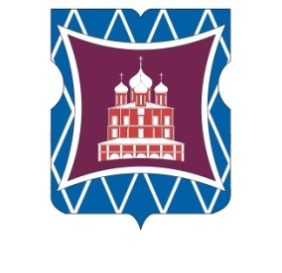 АППАРАТ СОВЕТА ДЕПУТАТОВМУНИЦИПАЛЬНОГО ОКРУГА ДОНСКОЙПОСТАНОВЛЕНИЕ11.11.2019 г.     ПА-03-10Об утверждении Положения о внутреннем муниципальном финансовом	контроле	в аппарате Совета депутатов муниципального округа Донской в сфере бюджетных правоотношенийВ соответствии со статьей 269.2 Бюджетного кодекса Российской Федерации, руководствуясь Федеральным законом от 06.10.2003 № 131-ФЗ«Об общих принципах организации местного самоуправления в Российской Федерации», Законом города Москвы от 06.11.2002 № 56 «Об организации местного самоуправления в городе Москве», Уставом муниципального округа Донской аппарат Совета депутатов муниципального округа Донской постановляет:Утвердить Положение о внутреннем муниципальном финансовом контроле в аппарате Совета депутатов муниципального округа Донской в сфере бюджетных правоотношений согласно приложению.2. Признать утратившим силу постановление аппарата Совета депутатов муниципального округа Донской от 11 марта 2016 года № ПА-03-01 «Об утверждении Порядка осуществления аппаратом Совета депутатов муниципального округа Донской внутреннего муниципального финансового контроля»    3. Опубликовать настоящее постановление в бюллетене       «Московский муниципальный вестник».    4. Настоящее постановление вступает в силу со дня его принятия.    5. Контроль за выполнением настоящего постановления возложить на главу муниципального округа Донской Т.В. Кабанову. Глава муниципального
округа Донской	Т.В. Кабанова             Приложение   	   к постановлению аппарата Совета   депутатов муниципального округа            Донской                                                                              от 11.11.2019 г. № ПА-03-10ПОЛОЖЕНИЕО ВНУТРЕННЕМ МУНИЦИПАЛЬНОМ ФИНАНСОВОМ КОНТРОЛЕ В АППАРАТЕ СОВЕТА ДЕПУТАТОВ МУНИЦИПАЛЬНОГО ОКРУГА ДОНСКОЙ В СФЕРЕ БЮДЖЕТНЫХ ПРАВООТНОШЕНИЙОбщие положенияНастоящее Положение определяет порядок осуществления внутреннего муниципального финансового контроля в аппарате Совета депутатов муниципального округа Донской (далее – аппарат) в сфере бюджетных правоотношений (далее – Положение).Деятельность по контролю основывается на принципах законности, объективности, эффективности, независимости, профессиональной компетентности, достоверности результатов и гласности.Целями внутреннего муниципального финансового контроля являются:контроль над полнотой и своевременностью формирования и исполнения бюджета муниципального округа Донской (далее – местный бюджет) по доходам и расходам, достоверностью финансовой отчетности;контроль над соблюдением законодательных и нормативных правовых актов, стандартов и правил формирования, распределения и использования средств местного бюджета, соблюдением финансовой дисциплины;контроль над экономической обоснованностью, правомерным, целевым и эффективным использованием средств местного бюджета и материальных ресурсов;контроль над исполнением налогового законодательства;контроль над состоянием муниципального внутреннего долга;контроль нормативных правовых актов аппарата, затрагивающих доходы и расходы местного бюджета, связанных с управлением и распоряжением иными видами муниципального имущества;контроль над полнотой и своевременностью осуществления мер по устранению выявленных нарушений, выполнением решений, принятых органом внутреннего муниципального финансового контроля по результатам проверок, подготовкой предложений, направленных в целом на совершенствование бюджетного процесса и управления муниципальным имуществом.Полномочия органа внутреннего муниципального финансового контроля осуществляет начальник отдела по организационным вопросам и работе с населением (далее – начальник отдела).						2	План контрольной деятельности составляется начальником отдела и утверждается распоряжением аппарата до начала соответствующего календарного года.Внеплановые контрольные мероприятия осуществляются на основании распоряжения аппарата, принятого в случаях:а) получения обращения, поступившего от правоохранительных органов, иных государственных органов, депутатских запросов, обращений граждан и организаций;б) получения информации о нарушениях законодательных и иных нормативных правовых актов в сфере бюджетных правоотношений, в том числе из средств массовой информации.Объектами внутреннего муниципального финансового контроля являются должностные лица аппарата.Деятельность по контролю подразделяется на плановую и внеплановую и осуществляется посредством проведения плановых и внеплановых проверок, а также проведения только в рамках полномочий по внутреннему муниципальному финансовому контролю в сфере бюджетных правоотношений обследований (далее - контрольные мероприятия).Срок проведения проверки и обследования не может превышать 20 рабочих дней.Полномочия начальника отдела аппарата, как органа внутреннего муниципального финансового контроляПолномочиями начальника отдела, как органа внутреннего муниципального финансового контроля, в сфере бюджетных правоотношений являются:а) контроль за соблюдением бюджетного законодательства Российской Федерации и иных нормативных правовых актов, регулирующих бюджетные правоотношения;б) контроль за полнотой и достоверностью отчетности о реализации муниципальных программ.Права и обязанности начальника отдела аппарата, как органа внутреннего муниципального финансового контроляНачальник отдела, как орган внутреннего муниципального финансового контроля, имеет право:запрашивать и получать на основании мотивированного запроса в письменной форме информацию, документы и материалы, объяснения в письменной и устной формах, необходимые для проведения контрольных мероприятий;						3получать устные и письменные объяснения от должностных лиц аппарата по вопросам, возникающим в ходе осуществления внутреннего муниципального финансового контроля;проводить экспертизы, необходимые при проведении контрольных мероприятий, и (или) привлекать независимых экспертов для проведения таких экспертиз.Начальник отдела, как орган внутреннего муниципального финансового контроля, обязан:своевременно и в полной мере исполнять предоставленные в соответствии с законодательством Российской Федерации полномочия по предупреждению, выявлению и пресечению нарушений в установленной сфере деятельности;соблюдать требования нормативных правовых актов в установленной сфере деятельности;проводить контрольные мероприятия в соответствии с планом контрольных мероприятий;при выявлении факта совершения действия (бездействия), содержащего признаки состава преступления, направлять в правоохранительные органы информацию о таком факте и (или) документы и иные материалы, подтверждающие такой факт.Права и обязанности должностных лиц аппарата при осуществлении контрольных мероприятийДолжностные лица аппарата при осуществлении контрольных мероприятий обязаны:выполнять законные требования главы муниципального округа, начальника отдела как орган внутреннего муниципального финансового контроля;представлять своевременно и в полном объеме начальнику отдела как органу внутреннего муниципального финансового контроля информацию, документы и материалы, необходимые для проведения контрольных мероприятий.Должностные лица аппарата при осуществлении контрольных мероприятий имеют право:присутствовать при осуществлении контрольных мероприятий;обжаловать решения начальника отдела в порядке, установленном нормативными правовыми актами Российской Федерации.Требования к планированию деятельности по контролюПлан контрольной деятельности представляет собой перечень контрольных мероприятий с указанием: предмета контрольных мероприятий, периода контрольных мероприятий и проверяемого периода.Изменения в план контрольной деятельности могут вноситься главой муниципального округа, начальником отдела не менее чем за месяц до начала проведения плановых контрольных мероприятий.					4Отбор контрольных мероприятий осуществляется исходя из следующих критериев:длительность периода, прошедшего с момента проведения идентичного контрольного мероприятия органом государственного финансового контроля или органом внутреннего муниципального финансового контроля (в случае, если указанный период превышает 3 года, данный критерий имеет наивысший приоритет);информация о наличии признаков нарушений, поступившая в администрацию.Периодичность проведения плановых контрольных мероприятий в отношении одного объекта контроля и одной темы контрольного мероприятия составляет не более 1 раза в год.Проведение обследованияПри проведении обследования осуществляются анализ и оценка состояния определенной сферы деятельности объекта контроля.При проведении обследования могут проводиться исследования и экспертизы с использованием фото-, видео- и аудиотехники, а также иных видов техники и приборов, в том числе измерительных приборов.По результатам проведения обследования оформляется заключение, которое подписывается начальником отдела не позднее последнего дня срока проведения обследования.Обследование проводится не более 1 раза в год.Проведение проверкиПроверкой является совершение контрольных действий по документальному и фактическому изучению законности отдельных финансовых и хозяйственных операций, достоверности бюджетного (бухгалтерского) учета и бюджетной (бухгалтерской) отчетности в отношении деятельности объекта контроля за определенный период.По результатам проверки оформляется акт, который подписывается начальником отдела, не позднее последнего дня срока проведения проверки.Плановые проверки проводятся не реже 1 раза в год, но не чаще чем один раз в 6 месяцев.Результаты проведения внутреннего муниципального финансового контроляПосле проведения контрольного мероприятия начальник отдела, как орган внутреннего муниципального финансового контроля анализирует его результаты и составляет акт проверки или заключение.В случае выявления нарушений, ошибок, недостатков, искажений законодательства Российской Федерации и иных нормативных правовых актов в сфере бюджетных правоотношений глава муниципального округа, на 						5основании акта проверки или заключения, издаёт распоряжение, в котором должны быть указаны:           - основания для издания распоряжения;должностное	лицо	аппарата, допустившее возникновение нарушений, ошибок, недостатков, искажений;мероприятия,	которые	необходимо	выполнить,	для	устранения указанного нарушения;сроки, в течение которых должно быть устранено нарушение.Ответственность начальника отдела, как органа внутреннего муниципального финансового контроляНачальник отдела за решения, действия (бездействие), принимаемые (осуществляемые) в процессе осуществления контроля, несет ответственность в соответствии с законодательством Российской Федерации.Гласность деятельности начальника отдела, как органа внутреннего муниципального финансового контроляКонтрольная деятельность, осуществляемая начальником отдела, как органом внутреннего муниципального финансового контроля проводится гласно.План контрольной деятельности и результаты проведения внутреннего муниципального финансового контроля размещаются в информационно-телекоммуникационной сети «Интернет» на сайте муниципального округа Донской.